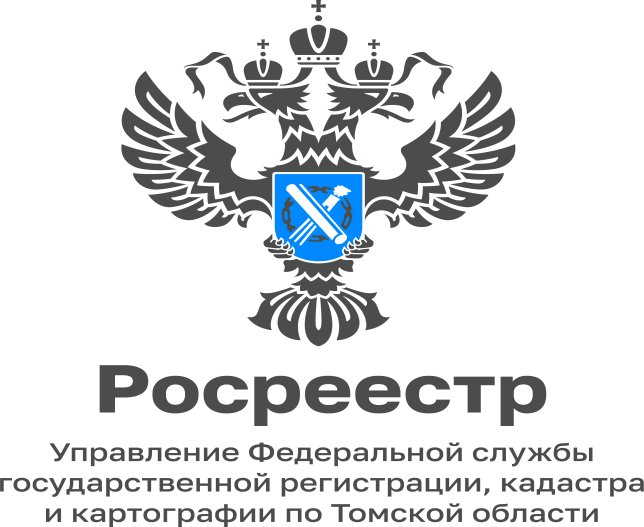 19.12.2022 С 1 марта 2023 года изменится порядок предоставления сведений из ЕГРНСведения о недвижимом имуществе, о зарегистрированных правах на недвижимое имущество, основаниях их возникновения, правообладателях содержатся в Едином государственном реестре недвижимости (ЕГРН).Согласно действующему на сегодняшний день законодательству информация из ЕГРН является общедоступной. Это означает, что любое лицо может получить открытую информацию из ЕГРН о любом объекте недвижимости в виде выписки, включая данные о собственнике объекта недвижимости. С 1 марта 2023 года порядок получения сведений из ЕГРН существенно изменится. С указанной даты нельзя будет получить выписку из ЕГРН с личными данными собственника без его согласия. Это означает, что после вступления в силу поправок в законодательство, Росреестр больше не будет указывать фамилию, имя и отчество собственников недвижимости, если выписку заказывает посторонний человек.Изменения в порядке получения сведений ЕГРН не коснутся уполномоченных органов, супругов владельца недвижимости, совладельцев, арендаторов и арендодателей недвижимости, обладателей частного или публичного сервитута, наследников, собственников недвижимости, чей объект расположен на чужой земле, собственников смежного участка, арбитражных управляющих, залогодержателей, нотариусов, кадастровых инженеров.Остальные лица получить выписку из ЕГРН с данными правообладателя смогут только через нотариуса, подтвердив наличие обстоятельств, достаточных для получения.К таким обстоятельствам могут относиться:1) наличие договора, сторонами которого являются заявитель и правообладатель, предметом которого является совершение работ (оказание услуг) в отношении объекта недвижимости;2) наличие предварительного договора, сторонами которого являются заявитель и собственник объекта недвижимости, предметом которого является обязательство заключить в будущем договор об отчуждении такого объекта заявителю;3) намерение заявителя обратиться в суд за защитой своего права на участие в приватизации объекта недвижимости;4) намерение заявителя обратиться в суд за возмещением причиненного ущерба его личности или имуществу, если для возмещения такого ущерба необходимы сведения об объекте недвижимости и о его правообладателе либо о лице, в пользу которого зарегистрированы ограничения или обременения в отношении данного объекта;5) наличие оснований для предъявления заявителем иска к правообладателю, в том числе иска о взыскании с правообладателя объекта недвижимости денежных средств в связи с наличием у него задолженности по уплате платежей, связанных с использованием данного объекта;6) наличие у заявителя предусмотренных законодательством Российской Федерации оснований для обращения взыскания на принадлежащий правообладателю на праве собственности объект недвижимости. «Нововведения направлены на повышение защищенности персональных данных граждан от несанкционированного доступа неограниченного круга лиц. Персональные данные правообладателя будут предоставляться третьим лицам, только если собственник изъявит такое желание и подаст в Росреестр заявление о внесении в ЕГРН соответствующей записи», - рассказала руководитель Управления Росреестра по Томской области Елена Золоткова.Заместитель начальника отдела ведения ЕГРН, повышения качества данных ЕГРН                                                      Управления Росреестра по Томской областиНаталья Соболевская